Załącznik nr 5 do SiwzSZCZEGÓŁOWY  ODPIS PRZEDMIOTU ZAMÓWIENIAPrzedmiotem zamówienia jest kompleksowa obsługa w zakresie odbioru  i zagospodarowania odpadów komunalnych od właścicieli nieruchomości zamieszkałych  z terenu Gminy Mały  Płock. Odbiór i zagospodarowanie odpadów komunalnych dotyczy nieruchomości, na których zamieszkują mieszkańcy, w sposób zapewniający osiągnięcie odpowiednich poziomów recyklingu, przygotowania do ponownego użycia i odzysku innymi metodami oraz ograniczenie masy odpadów komunalnych ulegających biodegradacji przekazywanych do składowania, zgodnie z zapisami ustawy z dnia 13 września 1996r. o utrzymaniu czystości i porządku w gminach (Dz.U.2019.2010), zapisami Wojewódzkiego Planu Gospodarki Odpadami Województwa Podlaskiego na lata 2016-2022 przyjętego uchwałą Sejmiku Województwa Podlaskiego  nr XXXII/280/16  z dnia 19 grudnia 2016 r., zmienionego Uchwałą nr VI/42/2019 z dnia 18 lutego 2019 roku i Uchwałą  Nr  XXXII/281/16 z dnia 19 grudnia 2016 roku  w sprawie wykonania przedmiotowego PLANU, zmieniona uchwałą nr LI/485/18 z dnia 17 września 2018 r. oraz Regulaminem utrzymania czystości i porządku na terenie Gminy Mały Płock przyjętego uchwałą  Rady Gminy Mały Płock Nr  XVI/84/19 z dnia 27 listopada 2019 roku.1.Wykonawca będzie wykonywał przez cały okres obowiązywania umowy odbiór                                                        i zagospodarowanie odpadów zmieszanych w pojemnikach oraz odpadów zebranych selektywnie                  w  pojemnikach i workach  według następujących  zasad:1) odpady zmieszane (nie nadające się do segregacji) gromadzone w pojemnikach 120, 240  i 1100  litrowych, kontenery o pojemności od 5 do 10 m3.a)odbiór odpadów zmieszanych  realizowany będzie:dla budynków jednorodzinnych jeden raz na 2 tygodnie,dla budynków wielolokalowych – jeden raz na tydzień2) zbierane selektywnie, gromadzone w pojemnikach i workach na odpady o pojemności od 60 do 120 litrów:    a) odbiór realizowany będzie 1 raz  w miesiącu,                                                                                                                                       papier i tektura   [150101 (200101)]   - gromadzone w  workach  koloru niebieskiego z napisem „Papier”,   szkło i opakowania szklane - gromadzone  w workach koloru zielonego z napisem „Szkło”,      tworzywo sztuczne, opakowania wielomateriałowe, folie, metal (puszki i drobny złom) [150102  ( 200139]   – gromadzone w workach  koloru żółtego z napisem „Metale i tworzywa sztuczne”,- odpady zielone i ulegające biodegradacji [200201] - gromadzone  w workach koloru brązowego z napisem „Bio”. 3)Właściciele nieruchomości zobowiązani są do zaopatrzenia się w urządzenia do zbierania odpadów  komunalnych (pojemniki na zmieszane odpady komunalne o pojemności: 120 l, 240 l. i 1100 l, kontenery o pojemności od 5 do 10 m3, za wyjątkiem worków do selektywnego gromadzenia odpadów.4) Wykonawca nieodpłatnie  będzie wyposażać wszystkich właścicieli  nieruchomości                                                            w worki  ( kolory worków w pkt 2 lit. a) do gromadzenia odpadów  komunalnych  w sposób  selektywny w następujących maksymalnych ilościach w zależności od zapotrzebowania:jeden 120 litrowy worek miesięcznie w kolorze niebeskim z przeznaczeniem na papier i tekturę,jeden 120 litrowy worek miesięcznie w kolorze zielonym z przeznaczeniem na szkoło,dwa 120 litrowe worki miesięcznie w kolorze żółtym z przeznaczeniem na tworzywa sztuczne, opakowania wielomateriałowe, folie, drobny metal, jeden 120 litrowy worek miesięcznie w kolorze brązowym z przeznaczeniem na odpady zielone i ulegające biodegradacji.W przypadkach gdy właściciel nieruchomości nie wystawia do odbioru worków z odpadami danej frakcji, Wykonawca mimo to zostawia co najmniej jeden worek na odpady tej frakcji (bez potrzeby zgłoszenia przez właściciela nieruchomości zapotrzebowania na większą ilość worków).Worki do gromadzenia odpadów selektywnie zbieranych zostaną dostarczone do nieruchomości                          i zostawione przez Wykonawcę w miejscach uzgodnionych z właścicielami nieruchomości.Przewidywana ilość worków na cały okres zamówienia ok. 72 000 szt. Przewidywana ilość worków stanowi wielkość szacunkową i może ulec zmianie.Worki mają spełniać wymogi Rozporządzenia Ministra Środowiska z dnia 29 grudnia 2016 r. w sprawie szczegółowego sposobu selektywnego zbierania wybranych frakcji odpadów (Dz. U. z 2019 r. poz. 2028).W dniu odbioru odpadów właściciel nieruchomości wystawi je przed posesję lub umożliwi odbiór z miejsca gromadzenia odpadów (z boksu) zapewniając bezpieczny dostęp wykonawcy bezpośrednio z drogi dojazdowej do nieruchomości.System odbierania odpadów komunalnych w gminie Mały Płock nie obejmuje odpadów powstających w wyniku działalności gospodarczej.2.Wykonawca  będzie prowadził  obsługę  Punktu Selektywnej  Zbiórki Odpadów Komunalnych                          w Małym Płocku  zwanym dalej PSZOK oraz obowiązany jest do jego wyposażenia w kontenery na odpowiednie frakcje odpadów, zgodnie z § 4 ust. 1 uchwały Rady Gminy Mały Płock z dnia 27 listopada 2019 roku w sprawie określenia szczegółowego sposobu i zakresu świadczenia usług w zakresie odbierania odpadów komunalnych od właścicieli nieruchomości i zagospodarowania tych odpadów w  zamian za uiszczoną prze właściciela nieruchomości opłatę za gospodarowanie odpadami komunalnymi . Prowadzenie Punktu Selektywnej Obsługi Odpadów należy do obowiązków Zamawiającego.3.Odbiór mebli i odpadów  wielkogabarytowych  pochodzących z tzw. „wystawki” dwa razy w roku zgodnie z ustalonym z przedsiębiorą harmonogramem odbioru:-  kwiecień   2020 roku, -  październik   2020 rokuW celu poprawnej wyceny niniejszego zadania Wykonawca zapozna się ze specyfiką 
i ukształtowaniem terenu Gminy Mały Płock.4.  CHARAKTERYSTYKA GMINY MAŁY PŁOCK1) Powierzchnia całkowita gminy: 140 km2.2)Liczba miejscowości -26.Stan na dzień: 21.11.2019r.4)Liczba zameldowanych mieszkańców Gminy Mały Płock wynosi 4891 osób (dane na podstawie ewidencji ludności na dzień 20.11.2019 r.),5)Liczba zamieszkałych mieszkańców gminy Mały Płock  wynosi 3321 osób (dane na podstawie deklaracji na dzień 21.11.2019 roku), 6)Liczba gospodarstw domowych (wg złożonych deklaracji na dzień 21.11.2019 roku) wynosi 989                    w tym:  a)wg zgłoszonych deklaracji segregacja prowadzona jest w ok. 99,80 % gospodarstw domowych   Ilość odpadów odebranych  wynikająca ze sprawozdań  przedstawia się następująco:7) Masa odpadów komunalnychZamawiający szacuje łączną masę odpadów komunalnych do odbioru i zagospodarowania                     z terenu nieruchomości zamieszkałych w łącznej ilości:masa odpadów gromadzonych nieselektywnie – 650 Mg,masa odpadów gromadzonych selektywnie – 250 Mg.do obliczenia ceny należy przyjąć szacowaną przez Zamawiającego masę dla poszczególnych odpadów.Uwaga!dane zawarte w punkcie 4 są informacjami pomocniczymi, które mogą być przydatne do ustalenia wartości zamówienia, ale nie są dla wykonawcy wiążące i nie mogą być podstawą roszczeń finansowych z tego tytułu,z dniem 6 września 2019r. weszła w życie ustawa z dnia 19 lipca 2019 r. o zmianie ustawy o utrzymaniu czystości i porządku w gminach oraz niektórych innych ustaw (Dz.U. z 2019 r. poz. 1579), zgodnie z którą wszyscy właściciele nieruchomości zobowiązani są do prowadzenia selektywnej zbiórki odpadów. W związku z tym, wykonawca powinien przy ustaleniu wartości zamówienia uwzględnić możliwość, iż jeszcze przed rozpoczęciem zamówienia lub w trakcie realizacji zamówienia wszyscy właściciele nieruchomości będą zobowiązaniu do selektywnego zbierania odpadów komunalnych.5.  RZECZOWY ZAKRES  PRZEDMIOTU ZAMÓWIENIAPrzedmiotem zamówienia jest odbieranie i zagospodarowanie (odzysk lub unieszkodliwienie) wskazanych w opisie zamówienia odpadów komunalnych z nieruchomości położonych na terenie Gminy Mały Płock, na których zamieszkują mieszkańcy, w sposób zapewniający osiągnięcie odpowiednich poziomów recyklingu, przygotowania do ponownego użycia i odzysku innymi metodami oraz ograniczenie masy odpadów komunalnych ulegających biodegradacji przekazywanych do składowania, zgodnie z zapisami ustawy z dnia 13 września 1996r. o utrzymaniu czystości i porządku    w gminach (Dz.U.2019.210), zapisami uchwały sejmiku Województwa Podlaskiego Nr XXXII/280/16 z dnia 19 grudnia 2016 roku w sprawie  Planu Gospodarki Odpadami Województwa Podlaskiego, zmienionego Uchwałą nr VI/42/2019 z dnia 18 lutego 2019 roku postanowieniami  Uchwały Nr XVI/84/19  z dnia 27 listopada 2019 r. w sprawie Regulaminu utrzymania czystości i porządku na terenie Gminy Mały Płock.1)  Odpady komunalne zebrane z nieruchomości zamieszkałych z terenu gminy Mały Płock Wykonawca zobowiązany jest zagospodarować (poddać odzyskowi lub unieszkodliwieniu) zgodnie                                           z obowiązującym prawem, w szczególności z ustawą o odpadach oraz wydanymi na jej podstawie aktami wykonawczymi, ustawą o utrzymaniu czystości i porządku w gminach oraz wydanymi na jej podstawie aktami wykonawczymi, regulaminem utrzymania czystości i porządku w gminie Mały Płock oraz wojewódzkimi planami gospodarki odpadami  obowiązującymi w czasie trwania umowy. Wykonawca w formularzu oferty, stanowiącym załącznik nr 1 do SIWZ jest zobowiązany do wskazania instalacji, do której będzie przekazywał odpady komunalne.Odpady komunalne, zbierane będą  przez  właścicieli nieruchomości zamieszkałych                                            w  następujący sposób (wg przyjętego Regulaminu utrzymania czystości i porządku na terenie Gminy Mały Płock i obowiązującej symboliki odpadów opakowaniowych – znaków i opisów dot.  recyklingu). W celu realizacji przedmiotu zamówienia Wykonawca obowiązany jest posiadać bazę magazynowo-transportową o odpowiednim wyposażeniu i stanie technicznym oraz pojazdy specjalistyczne umożliwiające odbieranie odpadów komunalnych od właścicieli nieruchomości – zgodnie z Rozporządzeniem Ministra Środowiska z dnia 11 stycznia 2013 r. w sprawie szczegółowych wymagań w zakresie odbierania odpadów komunalnych od właścicieli nieruchomości (Dz. U. z dnia 25 stycznia 2013 r.  poz. 122 ).Wykonawca zobowiązany jest sporządzić uzgodniony z Zamawiającym harmonogram zbiórki odpadów komunalnych z terenu nieruchomości zamieszkałych oraz zbiórki odpadów  wielkogabarytowych z tzw. „wystawki”.      Harmonogram powinien odpowiadać następującym wytycznym:powinien być sformułowany w sposób przejrzysty, jasny, pozwalający na szybkie zorientowanie się co do konkretnych dat odbierania odpadów, jak też regularności
 i powtarzalności odbierania odpadów poszczególnych rodzajów,nie powinien zawierać żadnych dodatkowych treści ponad informacje związane                                               z wykonywaniem zamówienia, w szczególności reklam, informacji propagandowych itd.,powinien wskazywać: miejscowość, daty odbierania poszczególnych rodzajów odpadów. harmonogram co do treści  i formy, wymaga zatwierdzenia przez Zamawiającego. Zamawiający zaakceptuje harmonogram lub przedstawi do niego uwagi w terminie 3 dni roboczych od daty jego otrzymania.  Wykonawca w terminie 3 dni roboczych wprowadzi uwagi Zamawiającego oraz przedstawi go do ponownej akceptacji. pierwszy Harmonogram oraz wszelkie zmiany Harmonogramu Wykonawca, po uzgodnieniu                      z Zamawiającym, dostarcza do każdej nieruchomości zamieszkałej objętej odbiorem odpadów komunalnych, w terminie 7 dni od ostatecznej akceptacji Zamawiającego.6)    Zaleca się dokonanie wizji lokalnej w miejscu realizacji przedmiotu zamówienia, celem oszacowania na własną odpowiedzialność kosztów i ryzyka wykonania zamówienia oraz uzyskanie wszelkich danych jakie mogą być niezbędne do rzetelnego przygotowania oferty. Ponadto zaleca się zapoznanie z warunkami terenowymi związanymi z realizacją zamówienia. Zamawiający wymaga, aby na drogach będących w zarządzie zamawiającego i dojazdach do posesji był używany właściwy tabor transportowy, nie powodujący niszczenia dróg .7) Wykonawca jest zobowiązany do odbierania odpadów komunalnych:w dni robocze w godzinach od 7.00 do 22.00, nie zakłócając ciszy nocnej  najlepiej  stały dzień tygodnia)w terminach wynikających z przyjętego harmonogramu odbioru, niezależnie od warunków atmosferycznych,pojazdami przystosowanymi do odbierania poszczególnych frakcji odpadów, 
w sposób wykluczający mieszanie odpadów,W przypadku, gdy odpady nie są gromadzone w pojemnikach lub w workach odpowiadających wymaganiom Regulaminu utrzymania czystości i porządku na terenie Gminy Mały Płock, a także rozporządzenia Ministra Środowiska z dnia 29 grudnia 2016 roku w sprawie szczegółowego sposobu selektywnego zbierania wybranych frakcji odpadów (Dz. u. z 2019, poz. 2028), Wykonawca zobowiązany jest do ich odebrania oraz poinformowania Zamawiającego                                     o nieruchomości, na której odpady nie są gromadzone w sposób odpowiadający wymaganiom Regulaminu. Wykonawca zobowiązany jest do odbierania odpadów w sposób zapewniający utrzymanie odpowiedniego stanu sanitarnego, w szczególności do:zapobiegania wysypywaniu się odpadów z pojemników lub worków podczas dokonywania odbioru lub transportu,uprzątnięcia i odbierania odpadów z miejsc ich gromadzenia, w tym także tych, które nie zostały umieszczone w pojemnikach.Wykonawca jest obowiązany do zabezpieczenia przewożonych odpadów przed rozsypywaniem oraz w sposób gwarantujący bezpieczeństwo ruchu drogowego.Wykonawcę obowiązuje:zakaz mieszania selektywnie zebranych odpadów komunalnych ze zmieszanymi
odpadami komunalnymi odbieranymi od właścicieli nieruchomości,zakaz mieszania ze sobą poszczególnych frakcji selektywnie zebranych odpadów komunalnych,zabezpieczenie przewożonych odpadów przed wysypaniem w trakcie transportu;                                    w przypadku wysypania Wykonawca zobowiązany jest do natychmiastowego uprzątnięcia odpadów oraz skutków ich wysypania (zabrudzeń, plam, itd.) oraz ponosi  odpowiedzialność  za ewentualne  wyrządzone szkody.Wykonawca w trakcie realizacji umowy zobowiązany jest do  posiadania wyposażenia umożliwiającego odbieranie odpadów komunalnych od właścicieli nieruchomości, zgodnie                          z Rozporządzeniem Ministra Środowiska z dnia 11 stycznia 2013r., w sprawie szczegółowych wymagań w zakresie odbierania odpadów komunalnych od właścicieli nieruchomości (Dz. U.                        z 2013, nr, poz.122) z uwzględnieniem, aby:a) w posiadaniu podmiotu odbierającego odpady komunalne od właścicieli nieruchomości znajdowały się co najmniej: 2 pojazdy przystosowane  do odbierania zmieszanych  odpadów  komunalnych ,     2 pojazdy  przystosowane  do odbierania  selektywnie  zebranych odpadów,1 pojazd  do odbierania  odpadów bez  funkcji  kompaktującej. Pojazdy z zabudową bębnową typu rotopress tzw. „tuba” mogą być używane wyłącznie do odbierania i transportu odpadów zielonych i biodegradowalnych. Do zbierania i transportu odpadów zmieszanych mogą być używane wyłącznie pojazdy    z zabudową z płytą zgniatającą. Nie dopuszcza się zabudowy bębnowej typu rotopress.b) pojazdy były trwale i czytelnie oznakowane, w widocznym miejscu, nazwą firmy oraz danymi adresowymi i numerem telefonu podmiotu odbierającego odpady komunalne od właścicieli nieruchomości,c) na terenie bazy magazynowo – transportowej (która w myśl powyższego rozporządzenia ma być usytuowana na terenie Gminy  Mały Płock  lub w odległości nie większej niż 60 km od jej granicy)  znajdowało się miejsce  do selektywnego gromadzenia odpadów komunalnych przed ich transportem do miejsc przetwarzania,d) w zakresie utrzymania odpowiedniego stanu sanitarnego pojazdów i urządzeń należy zapewnić, aby urządzenia  te były utrzymane we właściwym stanie technicznym 
i sanitarnym. Pojazdy i urządzenia  muszą być zabezpieczone przed niekontrolowanym wydostawaniem się na zewnątrz odpadów podczas ich załadunku, transportu, magazynowania, przeładunku a także pojazdy i urządzenia muszą być poddawane  myciu                        i dezynfekcji z częstotliwością gwarantującą zapewnienie im właściwego stanu sanitarnego. W razie awarii pojazdu specjalistycznego do zbiórki odpadów Wykonawca zobowiązany jest zapewnić pojazd zastępczy odpowiednio przystosowany do zbiórki odpadów.Wykonawca ponosi całkowitą odpowiedzialność za prawidłowe gospodarowanie odebranymi odpadami zgodnie z przepisami obowiązującymi w tym zakresie. Dotyczy to m.in. ewentualnego przeładunku odpadów, transportu odpadów, spraw formalno- prawnych związanych                                z odbieraniem i dostarczaniem odpadów uprawnionemu przedsiębiorcy prowadzącemu działalność w zakresie odzysku lub unieszkodliwiania odpadów komunalnych. Odpady zebrane od właścicieli nieruchomości z terenu Gminy Mały Płock Wykonawca zobowiązany jest zagospodarować (poddać odzyskowi lub unieszkodliwieniu zgodnie                               z obowiązującym prawem), w tym zmieszane odpady komunalne, odpady ulegające biodegradacji oraz pozostałości z sortowania odpadów komunalnych przeznaczonych do składowania przekazywać do wskazanej instalacji komunalnej do przetwarzania odpadów komunalnych.Wykonawca odpowiedzialny jest za osiąganie poziomów odzysku odpadów komunalnych                            z uwzględnieniem poziomów odzysku wskazanych w ustawie z dnia 13 września 1996 r.                                o utrzymaniu czystości i porządku w gminach (Dz.U.2019.2010), Rozporządzeniu Ministra Środowiska z dnia 14 grudnia 2016 roku w sprawie poziomów recyklingu, przygotowania do ponownego użycia i odzysku innymi metodami niektórych frakcji odpadów komunalnych                      (Dz. U z 2016 r., poz. 2167), oraz Rozporządzeniu Ministra Środowiska z dnia 15 grudnia 2017 r.                    w sprawie poziomów ograniczenia masy odpadów komunalnych ulegających biodegradacji (Dz. U. z 2017r. poz. 2412). Wykonawca jest zobowiązany do osiągnięcia w 2020 r. (w czasie realizacji zamówienia), do osiągnięcia określonych niżej poziomów:poziomu recyklingu i przygotowania do ponownego użycia następujących frakcji odpadów komunalnych: papieru, metali, tworzyw sztucznych i szkła – 50 % ,poziomu recyklingu, przygotowania do ponownego użycia i odzysku innymi metodami innych niż niebezpieczne odpadów budowlanych i rozbiórkowych stanowiących odpady komunalne – 70 %,poziomu ograniczenia masy odpadów komunalnych ulegających biodegradacji przekazywanych do składowania w stosunku do masy tych odpadów wytworzonych na terenie gminy w 1995 r., tj. mniej, niż:: w I półroczu 2020 r. – 35 %, w II półroczu 2020 r. – 35 %.Wykonawca zobowiązany jest do sporządzenia obliczeń poziomów w sposób wskazany w ppkt. 18 i przekazania tych obliczeń Zamawiającemu w terminach:poziomu recyklingu i przygotowania do ponownego użycia następujących frakcji odpadów komunalnych: papieru, metali, tworzyw sztucznych i szkła za 2020 r – do 25 stycznia 2021 r. poziomu recyklingu, przygotowania do ponownego użycia i odzysku innymi metodami innych niż niebezpieczne odpadów budowlanych i rozbiórkowych stanowiących odpady komunalne za 2020 r. – do 25 stycznia 2021 r.  poziomu ograniczenia masy odpadów komunalnych ulegających biodegradacji przekazywanych do składowania w stosunku do masy tych odpadów wytworzonych na terenie gminy w 1995 r., za I półrocze 2020 r. do 31 lipca 2020 r., za II półrocze 2020 r. do 25 stycznia 2021 r.  Sposoby obliczania osiągniętych poziomów: a) obliczenie poziomu recyklingu i przygotowania do ponownego użycia papieru, metali, tworzyw sztucznych i szkła  Mwpmts = (Lm x MwGUS x Umpmts)  gdzie: Mwpmts - łączna masa wytworzonych odpadów papieru, metalu, tworzyw sztucznych i szkła, pochodzących ze strumienia odpadów komunalnych z nieruchomości zamieszkałych, wyrażona  w Mg, Lm – liczba mieszkańców gminy, należy przyjąć liczbę zameldowanych mieszkańców Gminy Mały Płock tj. 11 206 osób (stan według ewidencji ludności na dzień 12 czerwca 2019 r.). Umpmts - udział łączny odpadów papieru, metali, tworzyw sztucznych i szkła w składzie morfologicznym odpadów komunalnych. Na podstawie aktualnego Krajowego planu gospodarki odpadami - 0,318, taki też udział należy przyjmować do obliczeń. MwGUS – masa wytworzonych odpadów komunalnych przez jednego mieszkańca na terenie województwa zgodnie z danymi publikowanymi przez Główny Urząd Statystyczny, w roku 2017 wynosi 0,235 Mg, taką też masę należy przyjmować do obliczeń.  Ppmts = (Mrpmtsa / Mwpmts) x 100 gdzie: Ppmts – poziom recyklingu i przygotowania do ponownego użycia papieru, metali, tworzyw sztucznych i szkła osiągnięty w danym roku rozliczeniowym, wyrażony w %, Mrpmts – łączna masa odpadów papieru, metalu, tworzyw sztucznych i szkła poddanych recyklingowi i przygotowanych do ponownego użycia, pochodzących ze strumienia odpadów komunalnych odbieranych przez Wykonawcę z nieruchomości zamieszkałych - w danym roku.  Należy uwzględnić odpady o kodach: 15 01 01, 15 01 02, 15 01 04, 15 01 05, ex 15 01 06 –  w części zawierającej papier, metal, tworzywa sztuczne, szkło, opakowania wielomateriałowe, 15 01 07, 19 12 01, 19 12 02, 19 12 03, 19 12 04, 19 12 05, 20 01 01, 20 01 02, 20 01 39, 20 01 40, ex 20 01 99 odpady papieru, metali, tworzyw sztucznych i szkła. Zgodnie z przepisami wydanymi na podstawie art. 4 ust. 3 ustawy o odpadach . Jeżeli Ppmts jest większe lub równe poziomowi określonemu w pkt. 3.1. lit a. to poziom recyklingu i przygotowania do ponownego użycia papieru, metali, tworzyw sztucznych i szkła w danym roku rozliczeniowym został osiągnięty. W przypadku nie osiągnięcia poziomu, należy obliczyć brakującą masę odpadów komunalnych, wyrażoną w Mg, wymaganą do osiągnięcia odpowiedniego poziomu, na podstawie wzoru: BM1 = (50 % - Ppmts) x Mwpmts / 100% gdzie: BM1 – brakująca masa papieru, metalu, tworzyw sztucznych i szkła wyrażona w Mg, wymagana do osiągnięcia odpowiedniego poziomu recyklingu i przygotowania do ponownego użycia.  b) obliczenie poziomu recyklingu, przygotowania do ponownego użycia i odzysku innymi metodami innych niż niebezpieczne odpadów budowlanych i rozbiórkowych stanowiących odpady komunalne: Pbr = (Mrbr / Mwbr) x 100 gdzie: Pbr - poziom recyklingu, przygotowania do ponownego użycia i odzysku innymi metodami innych niż niebezpieczne odpadów budowlanych i rozbiórkowych stanowiących odpady komunalne, wyrażony w %, Mrbr - łączna masa innych niż niebezpieczne odpadów budowlanych i rozbiórkowych poddanych recyklingowi, przygotowanych do ponownego użycia oraz poddanych odzyskowi innymi metodami, pochodzących ze strumienia odpadów komunalnych z gospodarstw domowych, wyrażona w Mg, Mwbr - łączna masa wytworzonych innych niż niebezpieczne odpadów budowlanych i rozbiórkowych, pochodzących ze strumienia odpadów komunalnych z gospodarstw domowych oraz od innych wytwórców odpadów komunalnych, wyrażona w Mg – należy przyjąć wszystkie odebrane w ramach zamówienia, przez Wykonawcę odpady budowlane i rozbiórkowe stanowiące odpady komunalne. Jeżeli Pbr jest większe lub równe poziomowi określonemu w pkt. 3.1. lit b to poziom przygotowania do ponownego użycia i odzysku innymi metodami innych niż niebezpieczne odpadów budowlanych i rozbiórkowych stanowiących odpady komunalne w danym roku rozliczeniowym został osiągnięty. W przypadku nie osiągnięcia poziomu, należy obliczyć brakującą masę odpadów komunalnych, wyrażoną w Mg, wymaganą do osiągnięcia odpowiedniego poziomu, na podstawie wzoru: BM2 = (70 % - Pbr) x  Mwbr / 100% gdzie: BM2 – brakująca masa innych niż niebezpieczne odpadów budowlanych i rozbiórkowych wyrażona w Mg, wymagana do osiągnięcia odpowiedniego poziomu recyklingu i przygotowania do ponownego użycia  i odzysku innymi metodami. c) obliczenie poziomu ograniczenia masy odpadów komunalnych ulegających biodegradacji przekazywanych do składowania w danym półroczu. OUB1995 = [(0,047 x Lw) x Uo] / 2 OUB1995 = (428,97 Mg x Uo) / 2 gdzie: OUB1995 - masa odpadów komunalnych ulegających biodegradacji wytworzonych w 1995 r. na terenie gminy Mały Płock [Mg]; Lw - liczba mieszkańców wsi w 1995 r. na obszarze gminy według danych Głównego Urzędu Statystycznego: 9127 Uo – udział w rynku usług w 2019 roku poprzedzającym dane półrocze sprawozdawcze odbioru  i zagospodarowania odpadów komunalnych z nieruchomości zamieszkałych, tj. iloraz masy niesegregowanych (zmieszanych) odpadów komunalnych odebranych przez Gminę Mały Płock (czyli przez podmiot świadczący usługę odbioru odpadów z nieruchomości zamieszkałych w 2019 r.)  i łącznej masy tych odpadów odebranych z obszaru całej gminy Mały Płock w roku 2019 r.  D = LR /L1995 gdzie: D - wskaźnik uwzględniający zmiany demograficzne mieszkańców gminy, LR  - liczba mieszkańców na obszarze gminy w danym roku, zgodnie z danymi pochodzącymi  z rejestru mieszkańców, zgodnie z ustawą z dnia 24 września 2010 r. o ewidencji ludności (Dz. U. z 2017 r. poz. 657 i 2286), dla obliczeń pierwszego półrocza – według stanu na 30 czerwca 2020 r., dla obliczeń drugiego półrocza według stanu na 31 grudnia 2020 r.  L1995 - liczba mieszkańców na obszarze gminy według danych Głównego Urzędu Statystycznego w 1995 r. (liczba osób zamieszkałych według stanu na dzień 31 grudnia 1995 r.). - 9127 OUBR = (OUB1995 x PR x D) / 100 gdzie: OUBR - masa odpadów komunalnych ulegających biodegradacji dozwolona do składowania  w danym półroczu rozliczeniowym [Mg]; PR 	- 	poziom 	ograniczania 	masy 	odpadów 	komunalnych 	ulegających 	biodegradacji przekazywanych do składowania [%]: 35 % MOUBR   =    (MWR x Uw)   +                     (MSRi x USi)    +   (MBR x 0,52) 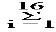 gdzie: MOUBR - masa odpadów ulegających biodegradacji odebranych przez Wykonawcę ze strumienia odpadów komunalnych z nieruchomości zamieszkałych z obszaru gminy Mały Płock w danym półroczu rozliczeniowym, przekazanych do składowania, [Mg], MWR - masa niesegregowanych (zmieszanych) odpadów komunalnych o kodzie 20 03 01 odebranych z nieruchomości zamieszkałych, przez wykonawcę z terenu gminy w danym półroczu sprawozdawczym, przekazanych do składowania, w przypadku wystąpienia niezgodnego   prawem składowania tych odpadów bez przetworzenia [Mg]; UW - udział odpadów ulegających biodegradacji w masie niesegregowanych (zmieszanych) odpadów komunalnych o kodzie 20 03 01 dla wsi wynoszący 0,48 MSRi – masa selektywnie odebranych z nieruchomości zamieszkałych przez Wykonawcę odpadów ulegających biodegradacji ze strumienia odpadów komunalnych w danym półroczu rozliczeniowym, przekazanych do składowania, USi - udział odpadów ulegających biodegradacji w masie selektywnie odebranych odpadów ulegających biodegradacji ze strumienia odpadów komunalnych wynoszący dla poszczególnych rodzajów odpadów według kodu: dla i=1 20 01 01 (papier i tektura) - 1,00, dla i=2 20 01 08 (odpady kuchenne ulegające biodegradacji) - 1,00, dla i=3 20 01 10 (odzież) - 0,50, dla i=4 20 01 11 (tekstylia) - 0,50, dla i=5 20 01 25 (oleje i tłuszcze jadalne) - 1,00, dla i=6 20 01 38 (drewno inne niż wymienione w 20 01 37) - 0,50, dla i=7 20 02 01 (odpady ulegające biodegradacji) - 1,00, dla i=8 20 03 02 (odpady z targowisk) - 1,00, dla i=9 15 01 01 (opakowania z papieru i tektury) - 1,00, dla i=10 15 01 03 (opakowania z drewna) - 1,00, dla i=11 15 01 05 (opakowania wielomateriałowe) - 0,40, dla i=12 ex 9  15 01 06 (zmieszane odpady opakowaniowe) w części zawierającej papier, tekturę, drewno i tekstylia z włókien naturalnych - 0,50, dla i=13 ex 10  15 01 09 (opakowania z tekstyliów) z włókien naturalnych - 0,50, dla i=14 19 12 01 (papier i tektura) - 1,00, dla i=15 19 12 07 (drewno inne niż wymienione w 19 12 06) - 0,50, dla i=16 19 12 08 (tekstylia) - 0,50; MBR - masa odpadów o kodzie 19 12 12 (inne odpady (w tym zmieszane substancje i przedmioty) z mechanicznej obróbki odpadów inne niż wymienione w 19 12 11), zawierająca odpady ulegające biodegradacji, powstała z odpadów komunalnych i przekazanych do składowania [Mg]; 0,52 - średni udział odpadów ulegających biodegradacji w masie odpadów o kodzie 19 12 12 (inne odpady (w tym zmieszane substancje i przedmioty) z mechanicznej obróbki odpadów inne niż wymienione w 19 12 11) TR = (MOUBR x 100) / (OUB1995 x D) gdzie: TR – osiągany w danym półroczu rozliczeniowym poziom ograniczenia masy odpadów komunalnych ulegających biodegradacji przekazanych do składowania [%]. Jeżeli TR ≤ PR w danym półroczu, to poziom ograniczenia masy odpadów komunalnych ulegających biodegradacji przekazywanych do składowania w danym roku rozliczeniowym został osiągnięty. W przypadku nie osiągnięcia poziomu, należy obliczyć brakującą masę odpadów komunalnych, wyrażoną w Mg, wymaganą do osiągnięcia odpowiedniego poziomu, na podstawie wzoru: BM3 = MOUBR - OUBR gdzie: BM3 – brakująca masa odpadów wyrażona w Mg wymagana do osiągnięcia odpowiedniego poziomu ograniczenia masy odpadów komunalnych ulegających biodegradacji przekazywanych do składowania w danym roku rozliczeniowym.  Wykonawca zobowiązany jest do obliczeń, o których mowa w pkt. 18 dołączyć dokumenty potwierdzające, że masy odpadów uwzględnione w obliczeniach (Mrpmts i Mrbr) zostały faktycznie poddane recyklingowi, przygotowaniu do ponownego użycia lub - w przypadku Mrbr - poddane odzyskowi innymi metodami. Z dokumentacji powinno wynikać, do jakiej ostatecznie instalacji zostały przekazane odpady (dokładna nazwa i adres) i jakiemu procesowi odzysku poddane, na przykład m.in.: pisemne oświadczenie z informacją do jakiej instalacji zostały przekazane odpady wraz wskazaniem procesu odzysku, oświadczenie zarządcy instalacji potwierdzające ww. informacje, dokumenty ewidencyjne odpadów, faktury lub umowy cywilnoprawne potwierdzające ww. informacje. W przypadku braku ww. dokumentów potwierdzających Zamawiający nie uzna tej masy jako dozwolonej do wliczenia w osiągnięty przez przedsiębiorcę poziom.  Wykonawca zobowiązany jest do obliczeń, o których mowa w ppkt. 18 dołączyć informację                              z instalacji potwierdzająca masę odpadów wyselekcjonowanych lub powstałych  z przetworzenia odpadów dostarczonych przez wykonawcę do instalacji, które zostały uwzględnione                                       w obliczeniach. W przypadku niedostarczenia w terminie lub wykonania nierzetelnie obliczeń Zamawiający wykona obliczenia samodzielnie na podstawie danych zawartych w sprawozdaniach,  o których mowa w pkt. 9 lub na podstawie kart przekazania odpadów lub miesięcznych protokołów                              z wykonania usług oraz informacji z instalacji lub innych posiadaczy odpadów. Jeżeli wielkości poszczególnych mas odpadów komunalnych uwzględnionych w obliczeniach,                    o których mowa w ppkt 18 nie będą równe z wielkościami poszczególnych mas wykazanymi w sprawozdaniach, o których mowa w pkt. 10 w zakresie przedmiotu zamówienia oraz w kartach przekazania odpadów i miesięcznych protokołach, Zamawiający uzna obliczenia jako wykonane nierzetelnie.  Wykonawca zobowiązany jest do odebrania wszystkich odpadów komunalnych wytworzonych na terenie wszystkich nieruchomości, na których zamieszkują mieszkańcy, zgromadzonych                                 w pojemnikach i workach spełniających wymagania określone w Regulaminie utrzymania czystości i porządku na terenie Gminy Mały Płock,  odpadów z PSZOK oraz  mebli i odpadów wielkogabarytowych z tzw. „wystawki”. Odbiór odpadów ma być realizowany bezpośrednio                            z danej nieruchomości (posesji) od strony wjazdu na tą nieruchomość (drogi), a w przypadku PSZOK bezpośrednio z punktu gromadzenia odpadów tj.  Mały Płock ul. Ogrodowa 1.20) ZASADY DOTYCZĄCE PUNKTU SELEKTYWNEJ ZBIÓRKI ODPADÓW KOMUNALNYCH (PSZOK)Wykonawca zobowiązany jest do obsługi oraz obowiązany jest do jego wyposażenia                                 w kontenery na odpowiednie frakcje odpadów Punktu Selektywnej Zbiórki  Odpadów Komunalnych zlokalizowanego w siedzibie Zakładu Gospodarki Odpadami w Małym Płocku przy ul. Ogrodowej 1, do którego właściciele nieruchomości zamieszkałych na terenie Gminy Mały Płock będą mogli przekazywać bezpłatnie odpady komunalne.  Wyposażenie PSZOK-u w niezbędne pojemniki do gromadzenia odpadów należy do obowiązków Wykonawcy.Transport odpadów do PSZOK mieszkańcy zapewniają we własnym zakresie i na własny koszt. Prowadzenie PSZOK-u  należy do obowiązków Zamawiającego. Zamawiający  zobowiązany jest do przyjmowania nieodpłatnie w PSZOK-u od właścicieli nieruchomości zamieszkałych znajdujących się na terenie Gminy Mały Płock wymienionych poniżej rodzajów odpadów:papier,szkło,metale i tworzywa sztuczne (w tym odpady opakowaniowe wielomateriałowe,bioodpady, meble i inne odpady wielkogabarytowe, zużyte baterie i akumulatory, zużyty sprzęt elektryczny i elektroniczny, przeterminowane  leki,  odpady niekwalifikujące się do odpadów medycznych powstałych w gospodarstwie domowym w wyniku przyjmowania produktów leczniczych w formie iniekcji                                          i prowadzenia monitoringu poziomu substancji we krwi, w szczególności igieł i strzykawek,chemikalia,odpady budowlane i rozbiórkowe.zużyte opony.odpady resztkowe tj. niesegregowane (zmieszane) odpady komunalne powstałe po segregacji u źródła.Przez obsługę Zamawiający rozumie odbiór,  transport, poddanie odzyskowi lub unieszkodliwianiu odpadów gromadzonych w PSZOK-u z częstotliwością zapobiegającą przepełnienie placu lub urządzeń do ich gromadzenia.PSZOK powinien być udostępniony mieszkańcom Gminy Mały Płock  od dnia 01.01.2020r.Obowiązek prowadzenia systemu ewidencji odpadów przekazywanych do PSZOK-u (rodzaj                     i ilość przekazywanych odpadów, pochodzenie odpadów i adres nieruchomości z której odpady pochodzą) należy do zadań Zamawiającego.Godziny otwarcia PSZOK-u  - od poniedziałku do piątku  w godzinach 8oo – 15oo.21)Wykonawca zobowiązany jest do:Ważenia wszystkich odebranych odpadów komunalnych w punkcie wagowym zlokalizowanym w miejscu przekazywania odpadów do składowania oraz gromadzenia                     i przechowywania ewidencji. Przekazywania odpadów do uprawnionego przedsiębiorcy wykonującego działalność w zakresie odzysku lub unieszkodliwiania odpadów komunalnych 
i uzyskania od niego potwierdzenia odbioru odpadów zebranych z terenu Gminy Mały Płock  na karcie przekazania odpadów.Terminowego zbierania i wywożenia odpadów.Przeładowywania odpadów w legalnym i przystosowanym do tego miejscu.Niezwłocznego zawiadomienia Zamawiającego o okolicznościach przeszkadzających                        w prawidłowym wykonaniu usługi.Rozliczania się z wykonywanych usług poprzez przedstawienie wymaganych przepisami dokumentów.Utrzymania w należytym stanie technicznym, sanitarnym i porządkowym pojazdów, narzędzi i urządzeń wykorzystywanych na potrzeby realizacji umowy.W sytuacjach nadzwyczajnych (jak np. nieprzejezdność lub zamkniecie drogi), gdy nie jest możliwa realizacja usługi zgodnie z umową, sposób i termin odbioru odpadów będzie każdorazowo uzgadniany pomiędzy Zamawiającym i Wykonawcą. W takich przypadkach Wykonawcy nie przysługuje dodatkowe wynagrodzenie.Wykonawca zobowiązany jest do spełniania przez cały okres wykonywania usługi wszystkich wymogów wynikających z obowiązujących przepisów, dotyczących odbierania       i zagospodarowania odpadów komunalnych.22)Wykonawca jest zobowiązany do bieżącego przekazywania adresów nieruchomości na
      których stale zamieszkują mieszkańcy, a których  nie ujęto w bazie danych prowadzonej       przez Zamawiającego (wykazie).23) Zamawiający zastrzega sobie prawo kompleksowej i wyrywkowej kontroli realizacji        przedmiotu zamówienia.  24)Stosownie do art. 29 ust. 3a ustawy PZP wymagane jest zatrudnienie przez wykonawcę lub podwykonawcę na podstawie umowy o pracę, osób wykonujących wskazane przez zamawiającego   czynności w zakresie realizacji zamówienia, jeżeli wykonywanie tych czynności polegającej na wykonywaniu pracy w sposób określony w art. 22 § 1 ustawy z dnia 26 czerwca 1974r. – Kodeks pracy (Dz.U. z 2019 r. poz. 1040, z późn. zm.),Rodzaj czynności niezbędnych do realizacji zamówienia, których dotyczą wymagania: zatrudnienia co najmniej 3 (1 kierowca + 2 ładowaczy) osób na umowę o pracę,  które  będą  brały udział  w:  zbiórce i transporcie  odpadów komunalnych.Sposób dokumentowania zatrudnienia osób, o których mowa w art. 29 ust. 3a ustawy Pzp.:W trakcie realizacji zamówienia na każde wezwanie zamawiającego w wyznaczonym                                w tym wezwaniu terminie wykonawca przedłoży zamawiającemu wskazane poniżej dowody w celu potwierdzenia spełnienia wymogu zatrudnienia na podstawie umowy o pracę przez wykonawcę lub podwykonawcę osób wykonujących wskazane w punkcie 3.6. lit. a SIWZ czynności w trakcie realizacji zamówienia:oświadczenie wykonawcy lub podwykonawcy o zatrudnieniu na podstawie umowy o pracę osób wykonujących czynności, których dotyczy wezwanie zamawiającego. Oświadczenie to powinno zawierać w szczególności: dokładne określenie podmiotu składającego oświadczenie, datę złożenia oświadczenia, wskazanie, że objęte wezwaniem czynności wykonują osoby zatrudnione na podstawie umowy o pracę wraz ze wskazaniem liczby tych osób, imion i nazwisk tych osób, rodzaju umowy                       o pracę i wymiaru etatu oraz podpis osoby uprawnionej do złożenia oświadczenia                  w imieniu wykonawcy lub podwykonawcy; 6. PRZEDMIOT ZAMÓWIENIA NALEŻY REALIZOWAĆ ZGODNIE Z WYMAGANIAMI PRAWNYMI OKREŚLONYMI W:ustawie z dnia 13 września 1996r. o utrzymaniu czystości i porządku w gminach 
     (t. j. Dz.U. z 2019 r. poz. 2010),rozporządzeniu Ministra Środowiska z dnia 14.12.2016 r. w sprawie poziomów recyklingu, przygotowania do ponownego użycia i odzysku innymi metodami niektórych frakcji odpadów komunalnych (Dz. U. z 2016 poz. 2167),Rozporządzeniu Ministra Środowiska z dnia 15 grudnia 2017 r. w sprawie poziomów ograniczenia masy odpadów komunalnych ulegających biodegradacji (Dz. U. z 2017r. poz. 2412)uchwale XXXII/281/16  z dnia 21 czerwca  2012r. w sprawie wykonania Planu Gospodarki Odpadami Województwa Podlaskiego, zmieniona uchwałą nr LI/485/18 z dnia 17 września 2018 r .uchwale XVI/84/19 Rady Gminy  w Mały Płock  z dnia  27 listopada 2019 r. w sprawie uchwalenia regulaminu  utrzymania czystości i porządku na terenie Gminy Mały Płock,uchwale  XVI/83/19 Rady Gminy Mały Płock z dnia 27 listopada 2019 roku w sprawie  określenia szczegółowego sposobu i zakresu świadczenia usług w zakresie  odbierania odpadów  komunalnych od właścicieli nieruchomości i zagospodarowania tych odpadów                                                w zamian za uiszczoną przez właściciela nieruchomości opłatę  za zagospodarowanie odpadami  komunalnymi.rozporządzeniu Ministra Środowiska z dnia 11 stycznia 2013r. w sprawie szczegółowych wymagań w zakresie odbierania odpadów komunalnych od właścicieli nieruchomości (Dz. U.                z 2013, poz.122),ustawie z dnia 27 kwietnia 2001r.  Prawo ochrony środowiska (Dz.U. z 2019r. poz. 2087 z późn. zm.),ustawie z dnia 14 grudnia 2012 r. o odpadach (Dz.U. z 2019r . poz. 701 z późn. zm), rozporządzeniu Ministra Środowiska  z dnia 16 czerwca 2009 roku w sprawie bezpieczeństwa  i higieny pracy przy gospodarowaniu odpadami komunalnymi (Dz. U. z 2009 r. Nr 104, poz. 868),rozporządzeniu Ministra Środowiska z dnia 29 grudnia 2017 roku w sprawie szczegółowego sposobu zbierania wybranych frakcji odpadów (Dz. U. z 2019 r. poz. 2028).7. INNE OBOWIĄZKI WYKONAWCYWykonawca zobowiązany jest do odebrania odpadów selektywnych i odpadów resztkowych (zmieszanych)  z dodatkowych worków lub pojemników zgodnych z „Regulaminem”, wystawionych przez właścicieli nieruchomości. Wykonawca dąży do osiągniecia poziomów, o których mowa w pkt. 5 ppkt. 16, poprzez przestrzeganie przepisów prawa oraz należycie wykonywanie zadania oraz w inny wybrany przez siebie dowolny sposób, zgodny z przepisami prawa, np. poprzez organizowanie kampanii edukacyjnych z zakresu segregacji odpadów na terenie gminy Mały Płock.  Obowiązkiem wykonawcy będzie realizacja zamówienia z uwzględnieniem zaistniałych zmian, w szczególności dotyczących zmian w liczbie i lokalizacji gospodarstw domowych objętych obowiązkiem odbierania odpadów, np. odbieranie odpadów z nowo powstałych gospodarstw domowych – w ramach  zaoferowanej kwoty wykonania zamówienia. Wykonawca zobowiązany jest do realizacji „reklamacji” (tj. nieodebranie z nieruchomości odpadów zgodnie z harmonogramem, itp.) w ciągu 48 godzin od otrzymania od Zamawiającego zgłoszenia na adres e-mail wskazany przez Wykonawcę, potwierdzonego telefonicznie. Wykonanie reklamacji Wykonawca niezwłocznie potwierdza telefonicznie potwierdzonym zawiadomieniem wysłanym drogą elektroniczną (e-mailem) na adres igielgut@malyplock.plWykonawca zobowiązany jest do przyjmowania telefonicznych zgłoszeń od mieszkańców Gminy Mały Płock, dotyczących nieodebrania odpadów zgodnie z harmonogramem. W takich przypadkach wykonawca w ciągu 48 godzin od otrzymania od mieszkańca zgłoszenia, zobowiązany jest do odebrania odpadów i powiadomienia Zamawiającego o wykonaniu reklamacji w sposób określony w pkt. 4. Wykonawca zobowiązany jest do monitorowania i dokumentowania obowiązków ciążących na właścicielu nieruchomości zamieszkałej, w szczególności: w zakresie selektywnego zbierania odpadów komunalnych, obowiązku prawidłowego, zgodnego z regulaminem przygotowania odpadów do odbioru, w terminie zgodnym z harmonogramem, przygotowaniem do odbioru wyłącznie odpadów komunalnych powstałych na nieruchomości zamieszkałej, innych obowiązków wynikających z regulaminu. W przypadku niedopełnienia przez właściciela nieruchomości obowiązków, o których mowa w pkt. 6 lit b – d, Wykonawca niezwłocznie, lecz nie później niż w ciągu 48 godzin od zaistnienia opisanej sytuacji powiadamia o tym Zamawiającego w formie określonej w pkt. 4. załączając protokół (wzór według Wykonawcy) i dokumentację fotograficzną umożliwiającą identyfikację nieruchomości, nieprawidłowo przygotowanych do odbioru odpadów oraz daty i godziny. Szczegółowy sposób monitorowania selektywnej zbiórki i postępowania w przypadku stwierdzenia przez Wykonawcę nieselektywnego zbierania odpadów przez właścicieli nieruchomości:   obowiązkiem wykonawcy jest monitorowanie podczas odbioru odpadów, jakości selektywnej zbiórki odpadów prowadzonej przez właścicieli nieruchomości. Wykonawca stwierdza nieselektywną zbiórkę na danej nieruchomości w przypadku gdy: w pojemniku/worku na odpady resztkowe (zmieszane) znajdują się odpady frakcji: szkła, papieru, metali i tworzyw sztucznych lub bioodpadów, w pojemniku/worku na odpad frakcji szkła znajdują się inne odpady niż szkło, w pojemniku/worku na odpad frakcji papieru znajdują się inne odpady niż papier, w pojemniku/worku na odpad frakcji metali i tworzyw sztucznych znajdują się inne odpady niż metale i tworzywa sztuczne, w pojemniku/worku na odpad frakcji bioodpady znajdują się inne odpady niż bioodpady, z zastrzeżeniem, iż w przypadku gdy ww. sytuacje dotyczą źle posegregowanych pojedynczych odpadów i  mają charakter incydentalny, wykonawca nie uznaje ich za nieselektywną zbiórkę i ogranicza się jedynie do pozostawienia nalepki zgodnie z lit. c.  Wykonawca powiadamia właściciela nieruchomości w przypadku naruszenia obowiązku selektywnego zbierania odpadów, przez przylepienie na pojemniku, worku lub w innym widocznym miejscu przy posesji nalepki o formacie A5 (wydruk na koszt Wykonawcy) z treścią otrzymaną od Zamawiającego,  w przypadku niedopełnienia przez właściciela nieruchomości obowiązku selektywnej zbiórki odpadów, Wykonawca przyjmuje odpady jako niesegregowane  (zmieszane) odpady komunalne o kodzie 200301. Jeżeli wykonawca stwierdził brak selektywnej zbiórki podczas odbierania odpadów innych niż odpadów resztkowych (zmieszanych), nie odbiera nieposegregowanych odpadów, pozostawiając nalepkę zgodnie z lit. c. z informacją, że nieposegregowane odpady zostaną odebrane w najbliższym terminie odbioru odpadów resztkowych (zmieszanych),  wykonawca niezwłocznie, lecz nie później niż w ciągu 48 godzin od zaistnienia opisanych sytuacji w lit. b powiadamia o tym Zamawiającego w formie określonej  w protokole dot. kontroli właścicieli nieruchomości w zakresie segregacji odpadów, stanowiącym załącznik nr 15 do SIWZ, załączając dokumentacje fotograficzną umożliwiającą identyfikację nieruchomości, źle posegregowanych odpadów oraz daty  i godziny.  Wykonawca odpowiada za informowanie mieszkańców o zasadach i terminach odbierania poszczególnych rodzajów odpadów. Obowiązkiem wykonawcy jest monitorowanie właścicieli nieruchomości zamieszkałych, którzy zadeklarowali kompostowanie bioodpadów w przydomowych kompostownikach,  w zakresie kompostowania odpadów. W przypadku stwierdzenia, iż właściciel deklarujący kompostowanie odpadów w przydomowych kompostownikach, wystawia bioodpady do odbioru, Wykonawca powiadamia o tym Zamawiającego w sposób określony w pkt. 7. Wykonawca zobowiązany jest do realizacji „reklamacji” dotyczącej niedostarczenia worków do segregacji odpadów w ciągu 48 godzin od otrzymania od Zamawiającego  zgłoszenia na adres e-mail wskazany przez Wykonawcę, potwierdzonego telefonicznie. Wykonanie reklamacji Wykonawca niezwłocznie potwierdza telefonicznie potwierdzonym zawiadomieniem 	wysłanym 	drogą 	elektroniczną 	(e-mailem) na adres: igielgut@malyplock.pl8. WSPÓLNE OBOWIĄZKI ZAMAWIAJĄCEGO I WYKONAWCY 1) W terminie od daty zawarcia umowy Zamawiający i Wykonawca rozpoczną wspólną kampanię informacyjną na terenie Gminy Mały Płock w zakresie odbioru 
i zagospodarowania odpadów. Zamawiający i Wykonawca informują na bieżąco mieszkańców w trakcie realizacji umowy o zasadach prowadzenia zbiórki odpadów komunalnych na terenie Gminy Mały Płock. 2) Zamawiający i Wykonawca wspólnie odpowiadają za informowanie mieszkańców o zasadach                         i terminach odbierania poszczególnych rodzajów odpadów. W tym celu Wykonawca w uzgodnieniu                 z Zamawiającym sporządza harmonogram odbioru odpadów, który będzie podany do publicznej informacji (na stronie internetowej www.malyplock,pl, tablicach informacyjnych w poszczególnych sołectwach.). 3)Zamawiający na stronie internetowej Gminy będzie publikował wszelkie informacje związane                           z systemem zbiórki odpadów komunalnych. 9. SPRAWOZDAWCZOŚĆ, KARTY PRZEKAZANIA ODPADÓW, MIESIĘCZNY PROTOKÓŁ WYKONANIA USŁUGWykonawca jest zobowiązany do sporządzenia sprawozdania, o którym mowa w art. 9n ustawy o utrzymaniu czystości i porządku  w gminach (Dz.U. z 2019 r. poz. 2010).Wykonawca wraz miesięcznymi fakturami, zobowiązany jest do przekazania miesięcznego protokołu wykonania usług uzupełnionego zgodnie ze wzorem i objaśnieniami stanowiącymi załącznik nr 14 do SIWZ, zawierający kalkulacje wysokości wynagrodzenia za dany miesiąc (sporządzoną przez wykonawcę). Wraz z fakturą i protokołem wykonawca przekazuje kpo odpadów, które odebrał w trakcie realizacji zadania w danym miesiącu, na podstawie których obliczył wysokość wynagrodzenia za wykonanie usługi w danym miesiącu. Kpo są wystawiane oddzielnie na każdy rodzaj odpadów, z podziałem na masę odpadów zebranych według frakcji.10. MONITORING BAZUJĄCY NA SYSTEMIE POZYCJONOWANIA SATELITARNEGOWykonawca zobowiązany jest do udostępnienia w trakcie realizacji zamówienia (tj. od 01.01.2020r. do 31.12.2020r.) w formie elektronicznej (z poziomu pracownika Urzędu Gminy Mały Płock) podglądu w czasie rzeczywistym położenia wszystkich pojazdów (w tym czasu i miejsca wyładunku poszczególnych frakcji odpadów), które będą odbierały odpady z terenu gminy Mały Płock z urządzeń, o których mowa w §5 ust. 1 pkt. 2 rozporządzenia z dnia 11 stycznia 2013 r. w sprawie szczegółowych wymagań w zakresie odbierania odpadów komunalnych od właścicieli nieruchomości (Dz. U. z 2013 poz. 122).Wymagania dotyczące przesyłu danych systemu pozycjonowania satelitarnego oraz innych urządzeń dodatkowych zintegrowanych z systemem:rejestrowane typy zdarzeń:rejestr przebiegu trasy pojazdów: moment rejestracji punktów - nie rzadziej niż co 100m i 30sekund,czas postoju: moment rejestracji - nie rzadziej niż co 5 min,czujniki wyładunku odpadów mają określać lokalizacje pojazdu podczas otwierania odwłok w czasie opróżniania zabudowy śmieciarki z odpadów,rejestrowane dane powinny być – w trybie online - na bieżącą przekazywane do Zamawiającego,transfer danych ma odbywać się w oparciu o usługę internetową udostępnioną przez Wykonawcę,wykonawca zapewni Zmawiającemu parametry połączenia z udostępnioną usługą internetową oraz wszelkie niezbędne informacje do obsługi systemu w zakresie pobierania danych, o których mowa w pkt. 10,wszelkie dane z systemu powinny być dostępne do pobrania przez Zamawiającego co najmniej 60 dni od zarejestrowania zdarzenia,wszystkie rejestrowane punkty musza posiadać identyfikator pojazdu, datę i czas oraz współrzędne geograficzne wyznaczone na podstawie systemu GPS.UWAGA ! Z dniem 6 września 2019 r. weszła w życie ustawa z dnia 19 lipca 2019 r. o zmianie ustawy  o utrzymaniu czystości i porządku w gminach oraz niektórych innych ustaw (Dz.U. z 2019 r. poz. 1579) – dalej ustawa nowelizująca. Zgodnie z zapisami art. 1 pkt. 2 lit. a, pkt. 37, pkt. 41 lit. a, art.  6 pkt. 5, pkt. 14 lit. a-b, pkt. 16 ustawy nowelizującej, z dniem 6 września regionalne instalacje przetwarzania odpadów przestają istnieć i zostają zastąpione instalacjami komunalnymi (IK), a zapisy dotyczące regionów gospodarki odpadami określane w uchwałach o wojewódzkich planach gospodarki odpadami zostają uchylone. Także art. 38 ustawy o odpadach, dotyczący uchwały  w sprawie wykonania wojewódzkiego planu gospodarki odpadami, w której określa się regiony gospodarki odpadami, stanowiącej akt prawa miejscowego oraz art. 20 ust. 7 ustawy o odpadach dot. zakazu przetwarzania niesegregowanych  (zmieszanych) odpadów komunalnych o kodzie 200301 poza obszarami regionu gospodarki odpadami, z dniem 6 września 2019 przestały obowiązywać. Oznacza to, iż od dnia 6 września 2019 r., zgodnie z uzasadnieniem do rządowego projekt ustawy                            o zmianie ustawy o utrzymaniu czystości i porządku w gminach oraz niektórych innych ustaw  w zakresie art. 16 i art. 17 (str. 38 i 39 uzasadnienia), mimo art. 16 ustawy nowelizującej, mówiącego o utrzymaniu w mocy WPGO do czasu ich aktualizacji, ww. zapisy pozwalają na przekazywanie niesegregowanych  (zmieszanych) odpadów komunalnych o kodzie 200301 do dowolnej instalacji komunalnej. Brak aktualizacji WPGO nie stanowi przeszkody w możliwości przekazywania odpadów poza regionami, które są w nim wyznaczone.  Zmiany ww. przepisów prawa mogą mieć istotny wpływ na kalkulację ceny oferty.  Lp.MiejscowośćLiczba gospodarstw gromadzących odpady selektywnieLiczba gospodarstw gromadzących odpady nieselektywnieRazem1.Budy Kozłówka 170172.Budy Żelazne 140143.Cwaliny Małe100104.Cwaliny Duże230235.Chludnie510516.Józefowo 320327.Kąty11801188.Kołaki Strumienie290299.Kołaki Wietrzychowo2002010.Korzeniste7707711.Krukówka 90912.Mały Płock222222413.Mściwuje2202214.Nowe Rakowo2702715.Popki1701716. Rogienice Piaseczne1601617. Rogienice Wielkie104010418.Rogienice Wypychy40419.Ruda Skroda1901920. Rudka Skroda1901921.Stare Rakowo3003022.Śmiarowo2102123. Waśki1201224.Włodki3603625.Wygrane1201226.Zalesie26026RAZEMRAZEM9872989201620172018zmieszane odpady komunalne546,85828,96582,34selektywne odpady komunalne56,85118,07116,907